Сообщение о возможном установлении публичного сервитутаВ соответствии со статьей 39.42 Земельного кодекса Российской Федерации муниципальное казенное учреждение «Администрация Октябрьского муниципального образования», как уполномоченный орган, которым рассматривается ходатайство об установлении публичного сервитута, сообщает о возможном установлении публичного сервитута в отношении земель, государственная и (или) муниципальная собственность на которые не разграничена, местоположением: Российская Федерация, Иркутская область, Чунский район, рп. Октябрьский,    ул. Красные Зори, 21А площадью 20 кв. м, в целях размещения объекта электросетевого хозяйства «Сооружение электроэнергетики КТПН 10/0,4 кВ № 203».Заинтересованные лица могут ознакомиться с поступившим ходатайством об установлении публичного сервитута и прилагаемым к нему описанием местоположения границ публичного сервитута, подать заявления об учете прав на земельные участки по адресу: Иркутская область,       рп. Октябрьский, ул. Октябрьская, 39.Срок подачи заявлений об учете прав на земельные участки с 29.11.2021 по 29.12.2021 (включительно).Время приема заинтересованных лиц для ознакомления с поступившим ходатайством об установлении публичного сервитута с 8.00 до 17.00 в рабочие дни по местному времени (предпраздничные дни сокращены на один час), обеденный перерыв с 13.00 до 14.00 часов местного времени.Сообщение о поступившем ходатайстве об установлении публичного сервитута размещается на официальном сайте администрации Октябрьского муниципального образования www.rpoktyabrsky.ru в информационно-телекоммуникационной сети «Интернет».Правообладатели земельных участков, в отношении которых испрашивается публичный сервитут, если их права не зарегистрированы в Едином государственном реестре недвижимости, в течение тридцати дней со дня опубликования сообщения, предусмотренного подпунктом 1 пункта 3 статьи 39.42 Земельного кодекса Российской Федерации (далее – Кодекс), подают в Администрацию Октябрьского муниципального образования заявления об учете их прав (обременений прав) на земельные участки с приложением копий документов, подтверждающих эти права (обременения прав). В таких заявлениях указывается способ связи с правообладателями земельных участков, в том числе их почтовый адрес и (или) адрес электронной почты. Правообладатели земельных участков, подавшие такие заявления по истечении указанного срока, несут риски невозможности обеспечения их прав в связи с отсутствием информации о таких лицах и их правах на земельные участки. Такие лица имеют право требовать от обладателя публичного сервитута плату за публичный сервитут не более чем за три года, предшествующие дню направления ими заявления об учете их прав (обременений прав). Обладатель публичного сервитута в срок не более чем два месяца со дня поступления указанного заявления направляет правообладателю земельного участка проект соглашения об осуществлении публичного сервитута и вносит плату за публичный сервитут в соответствии со статьей 39.46 данного Кодекса».Приложение: Границы публичного сервитута СХЕМА РАСПОЛОЖЕНИЯ ГРАНИЦ ПУБЛИЧНОГО СЕРВИТУТАСистема координат МСК–38, зона 2Система координат МСК–38, зона 2Система координат МСК–38, зона 2Цель установления публичного сервитута: для размещения объекта электросетевого хозяйства«Сооружение электроэнергетики КТПН 10/0,4 кВ № 203»Цель установления публичного сервитута: для размещения объекта электросетевого хозяйства«Сооружение электроэнергетики КТПН 10/0,4 кВ № 203»Цель установления публичного сервитута: для размещения объекта электросетевого хозяйства«Сооружение электроэнергетики КТПН 10/0,4 кВ № 203»Площадь устанавливаемого публичного сервитута – 20 кв.мПлощадь устанавливаемого публичного сервитута – 20 кв.мПлощадь устанавливаемого публичного сервитута – 20 кв.мОбозначение характерных точек границКоординаты, мКоординаты, мОбозначение характерных точек границXY123н1805146,202212781,14н2805149,692212784,71н3805146,912212787,44н4805143,412212783,86н1805146,202212781,14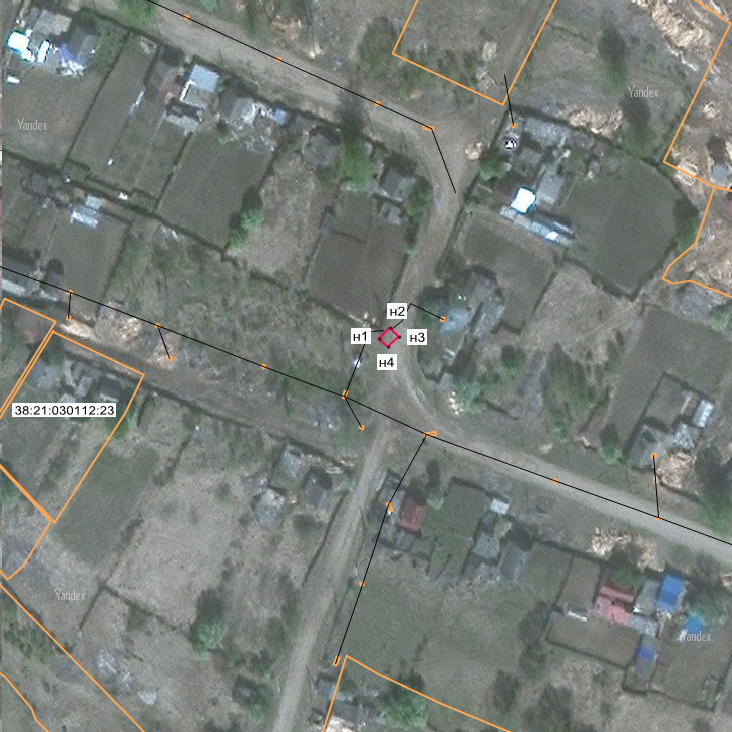 Масштаб 1:1000Условные обозначения:–образуемая граница публичного сервитута «Сооружение электроэнергетики КТПН 10/0,4 кВ № 203»– граница земельного участка●н1 – характерная точка образуемой границы публичного сервитута	38:21:030112– номер кадастрового квартала38:21:030112:23 – кадастровый номер земельного участка